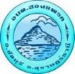 คู่มือคณะกรรมการสอบสวนทางวินัย(สำหรับข้าราชการตำแหน่งอื่นนอกจากตำแหน่งนิติกรที่ได้รับการแต่งตั้งให้เป็นกรรมการสอบสวนทางวินัย)โดยงานกฎหมายและคดี สำนักงานปลัดองค์การบริหารส่วนตำบลสองแพรกอำเภอชัยบุรี จังหวัดสุราษฎร์ธานีคำนำ	คู่มือการสอบสวนฯ นี้ได้จัดทำขึ้นโดยได้ตระหนักถึงความสำคัญของการดำเนินการทางวินัย ซึ่งดำเนินการสอบสวนพิจารณาโดยคณะกรรมการสอบสวนทางวินัย ซึ่งแต่งตั้งจากข้าราชการจำนวนอย่างน้อยสามคน ประธานกรรมการต้องมีตำแหน่งระดับไม่ต่ำกว่าหรือเทียบได้ไม่ต่ำกว่าผู้ถูกกล่าวหา โดยให้กรรมการคนหนึ่งเป็นเลขานุการ คณะกรรมการสอบสวนต้องมีผู้ดำรงตำแหน่งนิติกร หรือผู้ได้รับปริญญาทางกฎหมายหรือผู้ได้รับการฝึกอบรมตามหลักสูตรการดำเนินการทางวินัยหรือผู้มีประสบการณ์ด้านการดำเนินการทางวินัยอย่างน้อยหนึ่งคนและเนื่องจากการสอบสวนทางวินัยกระบวนการที่มีลำดับขั้นตอนที่ยุ่งยากและซับซ้อน ค่อนข้างยากในการทำความเข้าใจและปฏิบัติ หากมิได้ปฏิบัติเป็นประจำก็อาจจะเกิดความผิดพลาดได้ ฉะนั้นเพื่อความสะดวก รวดเร็วและถูกต้อง เพื่อช่วยให้ผู้ได้รับการแต่งตั้งเป็นกรรมการสอบสวนวินัยให้สามารถเข้าใจกระบวนการทางวินัย จึงได้จัดทำคู่มือเล่มนี้ขึ้น โดยมีจุดประสงค์เพื่อให้เป็นเสมือนหนึ่งเครื่องมือที่จะนำไปใช้ในการสอบสวนทางวินัย สำหรับข้าราชการตำแหน่งอื่นนอกจากตำแหน่งนิติกรที่ได้รับการแต่งตั้งให้เป็นกรรมการสอบสวนทางวินัย	คู่มือเล่มนี้ ผู้เขียนได้เรียบเรียงขึ้นโดยยึดหลักเกณฑ์ตามกฎหมายและระเบียบต่างๆที่เกี่ยวข้องเป็นหลักสำคัญ  ซึ่งผู้เขียนหวังเป็นอย่างยิ่งว่าคู่มือเล่มนี้จะมีส่วนช่วยให้ผู้อ่านเกิดความรู้ ความเข้าใจและสามารถนำความรู้ที่ได้รับไปใช้เป็นแนวทางปฏิบัติงานในหน้าที่จนทำให้ภาระงานได้สำเร็จลุล่วงไปด้วยดี 								             งานกฎหมายและคดี        สำนักงานปลัด อบต.สองแพรกคณะกรรมการสอบสวนทางวินัยการสอบสวนทางวินัยจะเกิดขึ้นเมื่อใดการสอบสวนทางวินัยจะเกิดขึ้นก็ต่อเมื่อกรณีสงสัยว่ามีมูลอันน่าเชื่อว่าเป็นความผิดทางวินัย ซึ่งอาจมีที่มาของมูลกรณีแห่งเรื่องที่ปรากฏได้หลายทาง เช่น มีผู้ร้องเรียนกล่าวหา ผู้บังคับบัญชาเห็นเองการแต่งตั้งกรรมการสอบสวนวินัยไม่ร้ายแรงตามข้อ 26 วรรคสาม แห่งประกาศ ก.อบต.จังหวัดสุราษฎร์ธานี เรื่อง หลักเกณฑ์และเงื่อนไขในการสอบสวน การลงโทษทางวินัย พ.ศ.2558 ลงวันที่ 30 ธันวาคม 2558 ไม่ได้กำหนดแบบพิธีการในการดำเนินการว่าจะต้องทำอย่างไร โดยเพียงแต่ระบุไว้ว่าให้ดำเนินการตามวิธีการที่นายกองค์การบริหารส่วนตำบลเห็นสมควร โดยอาจมอบหมายให้พนักงานส่วนตำบลผู้อยู่ใต้บังคับบัญชาสอบสวนแทนหรือตั้งกรรมการสอบสวนวินัยอย่างไม่ร้ายแรงก็ได้ อย่างไรก็ตาม การดำเนินการโดยทั่วไปก็จะต้องมีการพิจารณาในเบื้องต้นก่อนว่ากรณีที่เกิดขึ้นมีมูลที่ควรกล่าวหาหรือไม่ และถ้าเห็นว่ามีมูล จึงควรตั้งเรื่องกล่าวหาและรวบรวมหลักฐานตามสมควรแก่กรณี เพื่อประโยชน์ในการวินิจฉัยข้อเท็จจริงว่าผู้ถูกกล่าวหาได้กระทำผิดวินัยหรือไม่ ดังนั้น จะเห็นได้ว่าการสอบสวนความผิดทางวินัยอย่างไม่ร้ายแรง จะดำเนินการในรูปแบบใดก็ได้ไม่มีกฎเกณฑ์บังคับไว้ แต่ถึงแม้ว่าจะมิได้มีรูปแบบบังคับไว้ ควรใช้แบบตามที่กำหนดไว้สำหรับการสอบสวนทางวินัยอย่างร้ายแรง (แบบ สว.1-สว.6) ในการดำเนินการสอบสวนทางวินัยอย่างไม่ร้ายแรงด้วย เพื่อความสะดวกและครบถ้วนในการปฏิบัติการแต่งตั้งกรรมการสอบสวนวินัยอย่างร้ายแรง	ตามข้อ 49 แห่งประกาศ ก.อบต.จังหวัดสุราษฎร์ธานี เรื่องหลักเกณฑ์และเงื่อนไขในการสอบสวน       การลงโทษทางวินัย  ลงวันที่ 30 ธันวาคม 2558 การแต่งตั้งคณะกรรมการสอบสวนให้แต่งตั้งจากพนักงานส่วนตำบลในสังกัด กรณีมีเหตุผลความจำเป็นหรือเพื่อประโยชน์ในการสอบสวนพิจารณาหรือเพื่อความยุติธรรม     การแต่งตั้งกรรมการสอบสวนอาจแต่งตั้งจากพนักงานส่วนท้องถิ่นอื่น หรือข้าราชการฝ่ายพลเรือน โดยได้รับความยินยอมจากต้นสังกัดก็ได้ ในการแต่งตั้งคณะกรรมการสอบสวนให้แต่งตั้งจำนวนอย่างน้อยสามคน ประกอบด้วยประธานกรรมการซึ่งตำแหน่งระดับไม่ต่ำกว่าหรือเทียบได้ไม่ต่ำกว่าผู้ถูกกล่าวหา ตามที่คณะกรรมการกลางพนักงานส่วนตำบลกำหนดโดยให้กรรมการคนหนึ่งเป็นเลขานุการ  คณะกรรมการสอบสวนต้องมีผู้ดำรงตำแหน่งนิติกร หรือผู้ได้รับปริญญาทางกฎหมาย หรือผู้ได้รับการฝึกอบรมตามหลักสูตรการดำเนินการทางวินัย หรือผู้มีประสบการณ์ด้านการดำเนินการทางวินัยอย่างน้อยหนึ่งคน ในกรณีจำเป็นจะให้มีผู้ช่วยเลขานุการ ซึ่งเป็นพนักงานส่วนตำบลหรือพนังกานส่วนท้องถิ่นอื่นหรือข้าราชการฝ่ายพลเรือนหรือลูกจ้างประจำหรือพนักงานจ้างตามภารกิจที่มีคุณสมบัติเหมือนคณะกรรมการสอบสวนก็ได้ (ได้รับปริญญาทางกฎหมาย ได้รับการฝึกอบรมตามหลักสูตรการดำเนินการทางวินัย หรือผู้มีประสบการณ์ด้านการดำเนินการทางวินัย)  คำสั่งแต่งตั้งคณะกรรมการสอบสวนต้องระบุชื่อและตำแหน่งระดับของผู้ถูกกล่าวหา เรื่องที่กล่าวหา ชื่อและตำแหน่งระดับของผู้ได้รับการแต่งตั้งเป็นกรรมการสอบสวนและผู้ช่วยเลขานุการ (ถ้ามี) (แบบ สว.1) ้น็น็นแ้้นหน้าที่ของคณะกรรมการสอบสวนทางวินัยหน้าที่ที่เป็นหลักโดยทั่วไปของกรรมการสอบสวน คือ การทำหน้าที่สอบสวนตามหลักเกณฑ์และวิธีการที่ได้มีการกำหนดไว้สอบสวนพิจารณา ซึ่งได้กำหนดไว้ในหมวด 7 ข้อ 58 แห่งประกาศ ก.อบต.จังหวัดสุราษฎร์ธานี ลงวันที่ 30 ธันวาคม 2558 ซึ่งสามารถที่จะสรุปเป็นข้อสำคัญๆไว้ ให้คณะกรรมการสอบสวนดำเนินการสอบสวนภายในกำหนดระยะเวลา ดังนี้ 1.ดำเนินการประชุมคณะกรรมการ แจ้งและอธิบายข้อกล่าวหาตามแบบ สว.2 ให้ผู้ถูกกล่าวหาทราบภายในสิบห้าวันนับแต่วันที่ประธานกรรมการได้รับทราบคำสั่งแต่งตั้งคณะกรรมการสอบสวน2.รวบรวมพยานหลักฐานที่เกี่ยวข้องกับเรื่องที่กล่าวหาเท่าที่มีภายในสามสิบวันนับแต่วันที่ได้ดำเนินการตาม (1) แล้วเสร็จ3.แจ้งข้อกล่าวหาและสรุปพยานหลักฐานที่สนับสนุนข้อกล่าวหาให้ผู้ถูกกล่าวหาทราบภายในสิบห้าวันนับแต่วันที่ได้ดำเนินการตาม (2) แล้วเสร็จ4.รวบรวมพยานหลักฐานของผู้ถูกกล่าวหาให้แล้วเสร็จภายในสามสิบวันนับแต่วันที่ได้ดำเนินการตาม (3) 5.ประชุมพิจารณาลงมติและทำรายงานการสอบสวนเสนอต่อนายกองค์การบริหารส่วนตำบลภายในสามสิบวันนับแต่วันที่ได้ดำเนินการตาม (4) แล้วเสร็จในกรณีคณะกรรมการสอบสวนไม่สามารถดำเนินการให้แล้วเสร็จภายในระยะเวลาตามที่กำหนดไว้ ให้คณะกรรมการสอบสวนรายงานเหตุที่ทำให้การสอบสวนไม่แล้วเสร็จต่อนายกองค์การบริหารส่วนตำบล เพื่อขอขยายระยะเวลาการสอบสวน ในกรณีเช่นนี้ให้นายกองค์การบริหารส่วนตำบลสั่งขยายระยะเวลาดำเนินการได้ไม่เกินสองครั้งๆละไม่เกินสามสิบวันการสอบสวนเรื่องใดที่คณะกรรมการสอบสวนดำเนินการไม่แล้วเสร็จภายในหนึ่งร้อยแปดสิบวัน ให้ประธานกรรมการรายงานเหตุให้นายกองค์การบริหารส่วนตำบลเสนอคณะกรรมการพนักงานส่วนตำบลทราบเพื่อติดตามเร่งรัดการสอบสวนต่อไปการดำเนินการทางวินัยและการสอบสวนทางวินัย	การดำเนินการทางวินัย หมายถึง กระบวนการทั้งหลายที่กระทำเป็นวิธีการตามกฎหมาย ตามมาตรฐานทั่วไป หรือตามหลักเกณฑ์ เมื่อมีผู้ถูกกล่าวหาว่ากระทำผิดวินัย ซึ่งได้แก่การสืบสวน การตั้งเรื่องกล่าวหา การสอบสวน การให้พักราชการและการให้ออกจากราชการไว้ก่อน การพิจารณาความความผิด การกำหนดโทษ และการลงโทษ 	จุดมุ่งหมายของการดำเนินการทางวินัยก็เพื่อให้ได้ความจริงว่าผู้ที่ถูกกล่าวหาได้กระทำความผิดในกรณีใดหรือไม่ ให้เป็นไปโดยยุติธรรมตามกระบวนการทางกฎหมาย ให้ผู้กระทำความผิดได้รับการลงโทษและไม่ให้ลงโทษผู้ไม่มีความผิด ให้การลงโทษเป็นไปโดยเหมาะสมกับความผิดและเพื่อให้การลงโทษเป็นไปโดยสุจริต	การสอบสวนทางวินัย คือ การรวบรวมพยานหลักฐานและการดำเนินการทั้งหลายเพื่อที่จะให้ได้ทราบข้อเท็จจริงและพฤติการณ์ต่างๆหรือพิสูจน์เกี่ยวกับเรื่องที่กล่าวหาข้าราชการหรือลูกจ้างว่ากระทำผิดวินัย ไม่ว่าจะร้ายแรงหรือไม่ร้ายแรง เพื่อให้ได้ความจริงและความยุติธรรมและพิจารณาว่าผู้ถูกกล่าวหาได้กระทำผิดวินัยจริงหรือไม่ อย่างไร และถ้ากระทำผิดวินัยแล้วควรจะได้รับโทษสถานใดด้วย กล่าวคือการสอบสวนทางวินัยก็คือกระบวนการหนึ่งในการดำเนินการทางวินัยการรวบรวมพยานหลักฐานการรวบรวมพยานหลักฐานเป็นหน้าที่ที่สำคัญประการหนึ่งของคณะกรรมการสอบสวนซึ่งมีความมุ่งหมายเพื่อการนำมาใช้ประกอบการพิจารณาน้ำหนักของพยานหลักฐาน เพื่อให้เกิดความยุติธรรมในการสอบสวนแก่ผู้เกี่ยวข้องทุกฝ่ายพยานหลักฐานในการสอบสวนพยานหลักฐานในการสอบสวน มีอยู่ 3 ประเภทด้วยกัน คือ พยานบุคคล พยานเอกสาร และพยานวัตถุ ซึ่งทั้ง 3 ประเภทนี้ มีลักษณะเฉพาะของแต่ละประเภทที่แตกต่างกันออกไป ดังนี้ 1.พยานบุคคล หมายถึง พยานที่เป็นตัวคน ที่รู้เห็นเหตุการณ์ อันเป็นข้อเท็จจริงที่เกิดขึ้นในการสอบสวนครั้งนั้นๆซึ่งได้มาให้การต่อหน้าคณะกรรมการสอบสวน และคณะกรรมการสอบสวนได้จดบันทึกถ้อยคำไว้ในสำนวนการสอบสวนด้วย2.พยานเอกสาร หมายถึง ข้อความใดๆในเอกสารที่มีการอ้างอิงเป็นพยาน โดยอาศัยการสื่อความหมายของข้อความนั้นมาพิสูจน์ความจริง3.พยานวัตถุ หมายถึง สิ่งของใดๆที่มีการอ้างอิงเป็นพยานโดยที่เป็นการใช้สภาพหรือลักษณะของสิ่งของนั้นๆมาพิสูจน์ความจริงในการรวบรวมพยานลักฐานต่างๆไม่ว่าจะเป็นบุคคล เอกสาร และหรือวัตถุใดๆในบางครั้งจะพบว่ามีจำนวนมาก ทำให้เสียเวลาในการรวบรวมพยานหลักฐาน และมีผลให้ต้องใช้เวลาในการสอบสวนนานมากตามไปด้วย โดยที่บางเรื่องอาจใช้เวลาถึง 2-3 เดือน เป็นอย่างน้อยและบางเรื่องก็อาจจะใช้เวลาถีง 7-8 เดือน ก็เป็นไปได้ ฉะนั้น จึงต้องอาศัยการประสานงานที่ดีมีประสิทธิภาพของคณะกรรมการสอบสวน ข้อปฏิบัติในการสอบถ้อยคำผู้ถูกกล่าวหา/พยาน1.การเริ่มต้นสนทนา ถือเป็นจุดเริ่มต้นของคณะกรรมการสอบสวน โดยการใช้คำพูดที่เหมาะสมและสุภาพ พูดเสียงดังฟังชัดและรู้เรื่อง ควรมีลักษณะที่เป็นการสนทนา2.การเตรียมประเด็นคำถามล่วงหน้า ควรมีการกำหนดประเด็นล่วงหน้า และมีการลำดับขั้นตอนหรือกรอบในการซักถามหรือสอบปากคำเพื่อให้ได้ข้อเท็จจริงที่สมบูรณ์และครบถ้วนในระหว่างสอบถ้อยคำ ประเด็นอาจเปลี่ยน ต้องตั้งรับและจับประเด็นให้ได้3.ควรนำหลักจิตวิทยามาใช้ประกาอบการสอบถ้อยคำ เช่น จิตวิทยาการรับรู้ จิตวิทยาการสร้างแรงจูงใจ จิตวิทยาด้านความรู้สึกและอารมณ์ หรือจิตวิทยาด้านบุคลิกภาพ เป็นต้น ซึ่งการนำหลักจิตวิทยามาใช้จะทำให้เราเข้าใจ เข้าถึง ตัวตนที่แท้จริงของผู้ถูกกล่าวหา/พยาน ซึ่งอาจสังเกตจากการพูดคุย และอากัปกิริยาของผู้ถูกกล่าวหา/พยาน4.การรับฟังข้อเท็จจริง ต้องจัดระบบและวางแผนในการสอบสวน ควรรับฟังข้อเท็จจริงด้วยความตั้งใจและต้องรับฟังเรื่อที่ผู้ถูกกล่าวหา/พยานอยากจะเล่าก่อนที่จะซักถามควรมีหลักการในการซักถาม ความรู้ว่าต้องซักถามอย่างไร มีประเด็นอะไรที่ควรต้องซักถาม เพื่อให้เกิดความชัดเจน ควรระมัดระวังในการซักถามข้อเท็จจริง เพื่อการซักถามอาจได้ประเด็นที่ไม่ครอบคลุม5.การจับประเด็น ต้องจับประเด็นสำคัญๆ ควรสรุปและทวนการสอบถ้อยคำเป็นระยะๆต้องจดบันทึกย่อในระหว่างสอบข้อเท็จจริงด้วย เพื่อจะได้ไม่หลุดประเด็นสำคัญๆฐานความผิดทางวินัย และโทษทางวินัยฐานความผิดทางวินัย ตามที่กำหนดไว้ในประกาศ ก.อบต.จังหวัดสุราษฎร์ธานี เรื่องหลักเกณฑ์และเงื่อนไขในการสอบสวน การลงโทษ ทางวินัย พ.ศ.2558 ลงวันที่ 30 ธันวาคม 2558 และ ฉบับที่ 3 พ.ศ.2563 ลงวันที่ 29 มกราคม 2563 ข้อ 6 – 23 มีดังนี้ 1.ฐานไม่สนับสนุนการปกครองระบอบประชาธิปไตย (ข้อ 6) 2.ฐานไม่ซื่อสัตย์สุจริตและเที่ยงธรรม (ข้อ 7 วรรค 1)	2.1 ฐานอาศัยหรือยอมให้ผู้อื่นอาศัยอำนาจหน้าที่ราชการของตนหาประโยชน์ (ข้อ 7 วรรค 2)	2.2 ฐานปฏิบัติหรือละเว้นการปฏิบัติหน้าที่ราชการโดยมิชอบเพื่อให้เกิดความเสียหายอย่างร้ายแรงแก่ผู้หนึ่งผู้ใด หรือปฏิบัติหรือละเว้นปฏิบัติหน้าที่ราชการโดยทุจริต (เป็นความผิดทางวินัยอย่างร้ายแรง) (ข้อ 7 วรรค 3) 3.ฐานไม่ตั้งใจปฏิบัติหน้าที่ให้เกิดผลดี หรือความก้าวหน้าแก่ราชการ (ข้อ 8) 4.ฐานไม่ปฏิบัติหน้าที่ราชการด้วยความอุตสาหะ/ไม่เอาใจใส่/ไม่ระมัดระวังรักษาประโยชน์ของราชการ/ฐานประมาทเลินเล่อในหน้าที่ราชการ (หากเสียหายอย่างร้ายแรงเป็นความผิดทางวินัยอย่างร้ายแรง) (ข้อ 9 )5.ฐานไม่ปฏิบัติหน้าที่ตามระเบียบ กฎหมาย มติ ครม.และนโยบายของรัฐบาล (หากเสียหายอย่างร้ายแรงเป็นความผิดวินัยอย่างร้ายแรง) (ข้อ 10) 6.ฐานไม่สนใจและรับทราบเหตุการณ์เคลื่อนไหวอันอาจเป็นภยันตรายต่อประเทศชาติและไม่ป้องกันภยันตรายนั้น (ข้อ 11) 7.ฐานไม่รักษาความลับของทางราชการ (หากเสียหายอย่างร้ายแรงเป็นความผิดทางวินัยอย่างร้ายแรง) (ข้อ 12) 8.ฐานขัดคำสั่งผู้บังคับบัญชา (หากเสียหายอย่างร้ายแรงเป็นความผิดทางวินัยอย่างร้ายแรง) (ข้อ 13) 9.ฐานกระทำการข้ามผู้บังคับบัญชาเหนือตน (ข้อ 14) 10.ฐานรายงานเท็จต่อผู้บังคับบัญชา (หากเสียหายอย่างร้ายแรงเป็นความผิดทางวินัยอย่างร้ายแรง) (ข้อ 15) 11.ฐานไม่ถือและปฏิบัติตามระเบียบและแบบธรรมเนียมของราชการ (ข้อ 16) 12.ฐานละทิ้งหน้าที่ราชการ (หากเสียหายอย่างร้ายแรงเป็นความผิดทางวินัยอย่างร้ายแรง) (ข้อ 17 วรรค 1) 	12.1 ฐานละทิ้งหน้าที่ราชการติดต่อกันเกินกว่าสิบห้าวัน โดยไม่มีเหตุผลอันสมควร/ฐานมีพฤติการณ์จงใจไม่ปฏิบัติตามระเบียบ (ข้อ 17 วรรค 2) 13.ฐานไม่สุภาพเรียบร้อย/ไม่รักษาความสามัคคี/ไม่ช่วยเหลือกัน (ระหว่างพนักงานส่วนท้องถิ่นหรือผู้ร่วมปฏิบัติราชการ) (ข้อ 18) 14.ฐานไม่ให้การต้อนรับ/ไม่ให้ความสะดวก/ไม่ให้ความเป็นธรรม/ไม่ให้การสงเคราะห์/ดูหมิ่น/เหยียดหยาม/กดขี่/ข่มเหง (ประชาชนผู้มาติดต่อราชการ) (หากดูหมิ่น/เหยียดหยาม/กดขี่/ข่มเหงอย่างร้ายแรงเป็นความผิดวินัยอย่างร้ายแรง (ข้อ 19) 15.ฐานกระทำการหรือยอมให้ผู้อื่นกระทำการหาผลประโยชน์อันอาจทำให้เสียความเที่ยงธรรมหรือเสื่อมเสียเกียรติศักดิ์ของตำแหน่งหน้าที่ราชการของตน (ข้อ 20) 16.ฐานเป็นกรรมการผู้จัดการหรือผู้จัดการในห้างหุ้นส่วนหรือบริษัทหรือตำแหน่งที่มีลักษณะคล้ายกัน (ข้อ 21) 17.ฐานกระทำการอันเป็นการล่วงละเมิดหรือคุกคามทางเพศโดยต่อข้าราชการหรือนัดงานส่วนท้องถิ่นด้วยกันหรือผู้ร่วมปฏิบัติราชการไม่ว่าจะเกิดขึ้นในหรือนอกสถานที่ราชการโดยผู้ถูกกระทำมิได้ยินยอมหรือทำให้ผู้ถูกกระทำได้รับความเดือดร้อนรำคาญ (ข้อ 21/1) 	(1) กระทำด้วยการสัมผัสทางกายที่มีลักษณะส่อไปในทางเพศ เช่น การจูบ การโอบกอด เป็นต้น	(2) การกระทำด้วยวาจาที่ส่อไปในทางเพศ เช่น วิพากษ์วิจารณ์ร่างกาย พูดหยอกล้อ พูดหยาบคาย เป็นต้น	(3) กระทำการด้วยอากัปกิริยาที่ส่อไปในทางเพศ เช่น การใช้สายตาลวนลาม การทำสัญญาน หรือสัญลักษณ์ใดๆ เป็นต้น	(4) การแสดงหรือสื่อสารด้วยวิธีการใดๆที่ส่อไปในทางเพศ เช่น แสดงรูปลามกอนาจาร ส่งจดหมาย ข้อความ เป็นต้น	(5) การแสดงพฤติกรรมอื่นใดที่ส่อไปในทางเพศ ซึ่งผู้ถูกกระทำไม่พึงประสงค์หรือเดือดร้อนรำคาญ 	18.การล่วงละเมิดหรือคุกคามทางเพศเป็นเหตุให้เสียหายแก่ราชการอย่างร้ายแรงเป็นความผิดวินัยอย่างร้ายแรง (ข้อ 21/1 วรรคสอง) 19.ฐานวางตนไม่เป็นกลางทางการเมืองในการปฏิบัติหน้าที่ราชการ (ข้อ 22) 20.ฐานประพฤติชั่ว (หากได้รับโทษจำคุก/กระทำการอื่นใดอันได้ชื่อว่าเป็นผู้ประพฤติชั่ว (ข้อ 23) โทษทางวินัย		โทษทางวินัยมี 5 สถาน คือ			1.ภาคทัณฑ์			2.ตัดเงินเดือน			3.ลดขั้นเงินเดือน			4.ปลดออก			5.ไล่อออก		โทษทั้ง 5 สถาน แบ่งได้เป็น 3 ระดับ ดังนี้	1.โทษสำหรับการกระทำความผิดวินัยอย่างร้ายแรง ได้แก่ ไล่ออก ปลดออก ซึ่งหากมีเหตุอันควรลดหย่อนจะนำมาประกอบการพิจารณาลดโทษก็ได้ แต่ห้ามมิให้ลดโทษต่ำกว่าปลดออก	2.โทษสำหรับความผิดวินัยที่ไม่ถึงขั้นร้ายแรง ได้แก่ ลดขั้นเงินเดือน หรือตัดเงินเดือน ซึ่งหากมีเหตุอันควรลดหย่อนจะนำมาประกอบการพิจารณาลดโทษจากลดขั้นเงินเดือนเป็นตัดเงินเดือนหรือจากโทษตัดเงินเดือนเป็นภาคทัณฑ์ก็ได้	3.โทษสำหรับความผิดวินัยเพียงเล็กน้อย ได้แก่ ภาคทัณฑ์ และหากเป็นความผิดวินัยครั้งแรกจะงดโทษให้โดยว่ากล่าวตักเตือน หรือให้ทำทัณฑ์บนเป็นหนังสือไว้ก็ได้	การลงโทษทางวินัยแก่ผู้กระทำทางวินัยในแต่ละระดับนั้น คณะกรรมการสอบสวนทางวินัยจะเป็นผู้เสนอความเห็นโดยผู้บริหารท้องถิ่นจะต้องใช้ดุลยพินิจในการพิจารณาหรือสั่งลงโทษให้เหมาะสมกับความผิด นอกจากนี้จะต้องนำหลักมโนธรรม หลักความเป็นธรรมและนโยบายของทางราชการมาประกอบการพิจารณาด้วยรายงานการสอบสวนของคณะกรรมการสอบสวนทางวินัย	เมื่อคณะกรรมการสอบสวนได้รวบรวมพยานหลักฐานต่างๆไม่ว่าจะเป็นพยานหลักฐานที่เกี่ยวกับเรื่องที่กล่าวหา เท่าที่มีและพยานหลักฐานของฝ่ายผู้ถูกกล่าวหา/พยานแล้วเสร็จคณะกรรมการสอบสวน จะต้องประชุมพิจารณาลงมติเกี่ยวกับความผิดวินัยของผู้กล่าวหาโดยหลังจากนี้คณะกรรมการสอบสวนจะต้องทำรายงานสอบสวนเสนอต่อผู้สั่งแต่งตั้งคณะกรรมการสอบสวน ซึ่งมีรายละเอียดที่สำคัญ คือ 1.การสรุปข้อเท็จจริงและพยานหลักฐานว่ามีอย่างใดบ้าง2.วินิจฉัยเปรียบเทียบพยานหลักฐานที่สนับสนุนข้อกล่าวหากับพยานหลักฐานที่หักล้างข้อกล่าวหาและ3.ความเห็นของคณะกรรมการสอบสวนว่าผู้ถูกกล่าวหาได้กระทำความผิดวินัยหรือไม่ อย่างไร ถ้าผิดเป็นความผิดวินัยกรณีใด ตามข้อใด และควรได้รับโทษสถานใดด้วยภาคผนวกกระบวนการสอบสวนทางวินัยกรณีมีมูลว่ากระทำผิดวินัยอย่างไม่ร้ายแรง																																																																																																																																																													                              กรณีมูลว่ากระทำผิดวินัยอย่างร้ายแรง